GEOMETRIC ARC LEDEen LED pendelarmatuur met een behuizing in uit gepoederlakt aluminium met een opaal diffusor. De ophangarmatuur wordt gemonteerd met een meegeleverde pendelset van 1,5m.
Het toestel heeft een gebogen vorm en lijkt als het ware op een halve cirkel.Verkrijgbaar in volgende afmetingen:
402x800x62
602x1200x62Beschermingsgraad:	IP40
Levensduur LEDS:		L80B10 54.000h
Lichtkleur:		CRI84 3000K, 4000K
Omgevingstemperatuur:	-15 tot 40°C
Certificaten:		MacAdam SDCM3 
Garantie:		2 jaar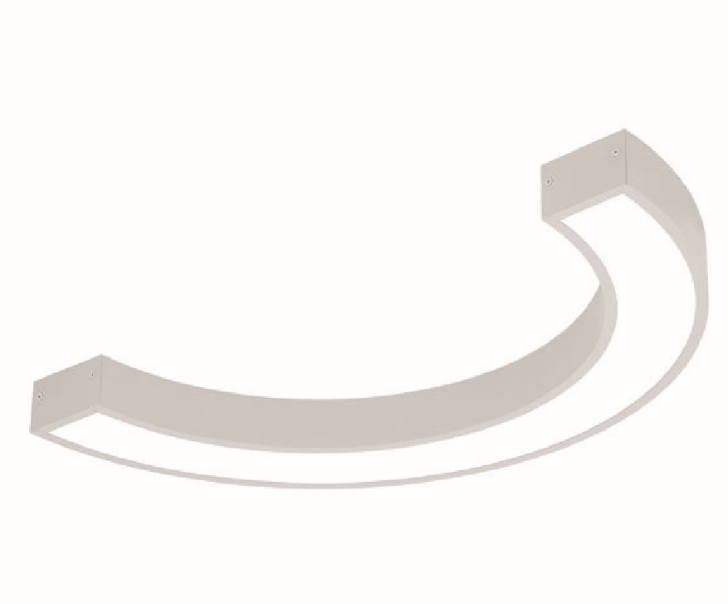 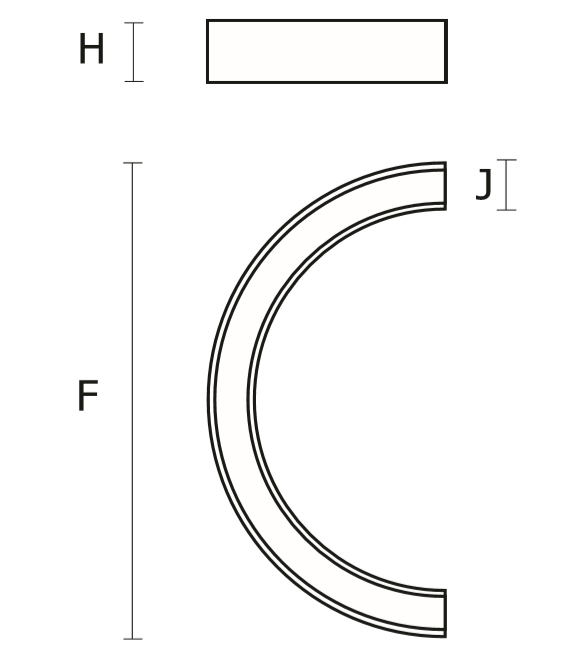 